.Intro: 32 Counts (from heavy beat)/0.19 secs……..BPM: 128Cross Heel Grind. 1/4 Turn Right. Right Coaster Step. Forward Step. Hitch. Touch Back. Pivot 1/2 Turn.Step. Pivot 1/2 Turn. Side Rock-Cross. Syncopated Weave Right.Left Back Rock. Ball Cross. Side Step. Right Back Rock. Ball Cross. 1/4 Turn Left.Back Rock. Full Turn Right. Forward Step. Kick Ball-Step. Forward Step.*Non Turning Option for counts 3 – 4: Walk forward on Left, Walk forward on Right.Forward Rock. Behind Side-Cross. 1/4 Turn Skate Right. Hold. Triple 3/4 Turn Left.**RESTART** Here on Wall 6 facing 3 O’clock WallCross Rock. Right Chasse. Cross Rock. Syncopated Side Touches.Left Shuffle 1/4 Turn. Step. Pivot 1/2 Turn. Cross-Point. Left Sailor Step.**RESTART** Here on Wall 2 facing 6 O’clock WallRight Jazz Box-Cross. Side Rock. Behind Step. Side Step.Ending…… On Wall 8 you starting facing 12 O’clock. Dance up to Section 2 and modify  Counts 6 – 8 (Behind-Side)with a Left Sailor 1/4 turn-Step to finish on the front Wall:Contact: karlwinsondance@hotmail.com or 07792984427Masquerade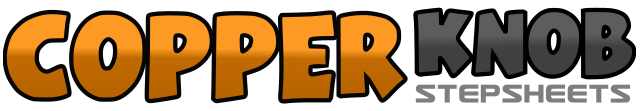 .......Count:64Wall:4Level:Intermediate.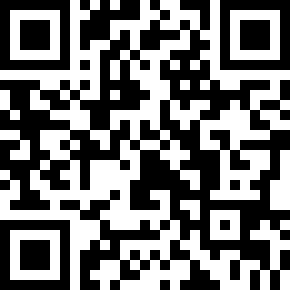 Choreographer:Karl-Harry Winson (UK) - June 2014Karl-Harry Winson (UK) - June 2014Karl-Harry Winson (UK) - June 2014Karl-Harry Winson (UK) - June 2014Karl-Harry Winson (UK) - June 2014.Music:Masquerade - Eric Saade : (Album: Masquerade)Masquerade - Eric Saade : (Album: Masquerade)Masquerade - Eric Saade : (Album: Masquerade)Masquerade - Eric Saade : (Album: Masquerade)Masquerade - Eric Saade : (Album: Masquerade)........1 – 2Cross Right heel over Left. Grind heel clockwise and make 1/4 turn Right stepping Left back. 3 O’clock3&4Step back on Right. Step Left beside Right. Step forward on Right.5 – 6Step forward on Left. Hitch Right knee.7 – 8Touch Right toe back. Pivot 1/2 turn Right transferring weight forward onto Right. 9 O’clock1 – 2Step Left forward. Pivot 1/2 turn Right. 3 O’clock&3-4Rock Left out to Left side. Recover weight onto Right. Cross step Left over Right.5 – 6Step Right to Right side. Cross Left behind Right.&7-8Step Right to Right side. Cross step Left over Right. Step Right out to Right side.1 – 2Cross Rock Left foot behind Right slightly lifting Right knee. Recover weight forward on Right crossing it over Left.&3-4Step Left foot beside Right. Cross step Right over Left. Step Left out to Left side.5 – 6Cross Rock Right foot behind Left slightly lifting Left knee. Recover weight forward on Left crossing it over Right.&7-8Step Right beside Left. Cross step Left over Right. Make 1/4 turn Left stepping back on Right. 12 O’clock1 – 2Rock back on Left. Recover weight forward on Right.3 – 4Make 1/2 turn Right stepping Left back. Make 1/2 turn Right stepping Right forward. 12 O’clock5Step forward on Left.6&7Kick Right forward. Step Right beside Left. Step forward on Left.8Step forward on Right.1 – 2Rock forward on Left. Recover weight back on Right.3&4Cross step Left behind Right. Step Right out to Right side. Cross step Left over Right.5 – 6Make 1/4 turn Right skating forward onto the Right. Hold. 3 O’clock7&8Make a triple 3/4 turn Left stepping: Left, Right, Left. (This happens on the spot) 6 O’clock1 – 2Cross rock Right over Left. Recover weight on Left.3&4Step Right to Right side. Close Left beside Right. Step Right to Right side.5 – 6Cross rock Left over Right. Recover weight back on Right.&7Step Left to Left side. Touch Right toe beside Left.&8Step Right to Right side. Touch Left toe beside Right.1&2Step Left to Left side. Close Right beside Left. Make 1/4 turn Left stepping Left forward. 3 O’clock3 – 4Step forward on Right. Pivot 1/2 turn Left. 9 O’clock5 – 6Cross step Right over Left. Point Left toe out to Left side.7&8Cross step Left behind Right. Step out on Right. Step out on Left.1 – 4Cross Right over Left. Step back on Left. Step Right to Right side. Cross step Left over Right.5 – 6Rock Right out to Right side. Recover weight on Left.7 – 8Cross Right behind Left. Step Left out to Left side. 9 O’clock6&7Cross step Left behind Right making 1/4 turn Left. Step Right beside Left. Step Left forward.8Step forward on Right foot.